Point-Slope Form of a LineFind the Point-Slope equation for the line containing the given point and having the given slope.1. (4, -3), m = -1							2. (-5, -6), m = 23. (-7, 2), m = 3							4. (3,5), m = -25. (6, -2), m = -3							6. (5, -2), m = 27. (7,0), m = 4							8. (0, 9), m = -29. (5, -1), m = 							10. (-3, -2), m = Give the Point-Slope form of the equation that passes through the given points.11. (0, 8) and (-1, 10) 							12. (-6, 8) and (4, 8) 13. (4, 5) and (-3, 8) 							14. (0, 9) and (2, 0) 15. (-1, 7), (8, -2) 							16. (4, 0), (0, 5) 17. (5, 7), (-1, 3) 							18. (0, 0), (-4, 3) 19. (-3, -5), (3, -15) 							20.  Graph the following lines by first giving the point and the slope.21. 						22.       Point _________ Slope _________				      Point _________ Slope _________	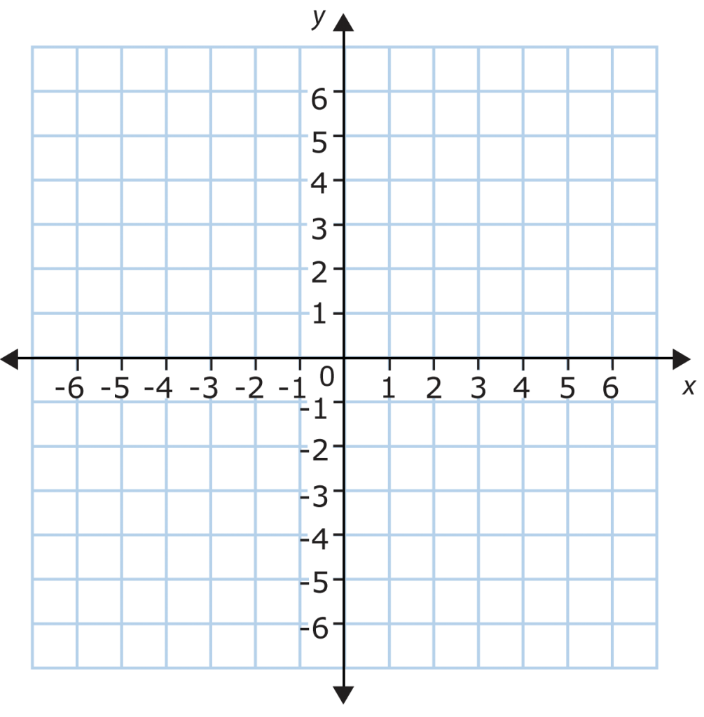 23. 							24.       Point _________ Slope _________				      Point _________ Slope _________	